After school junior drop in training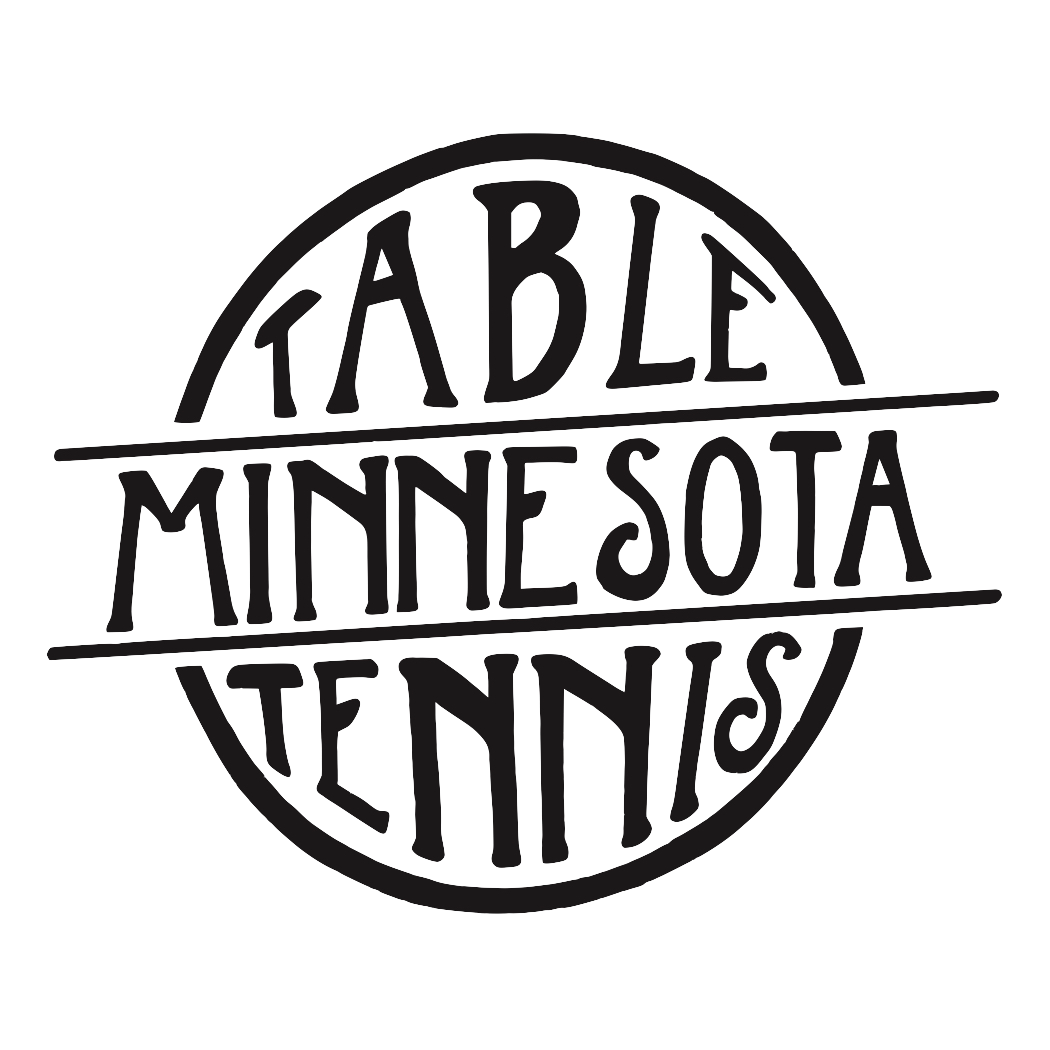 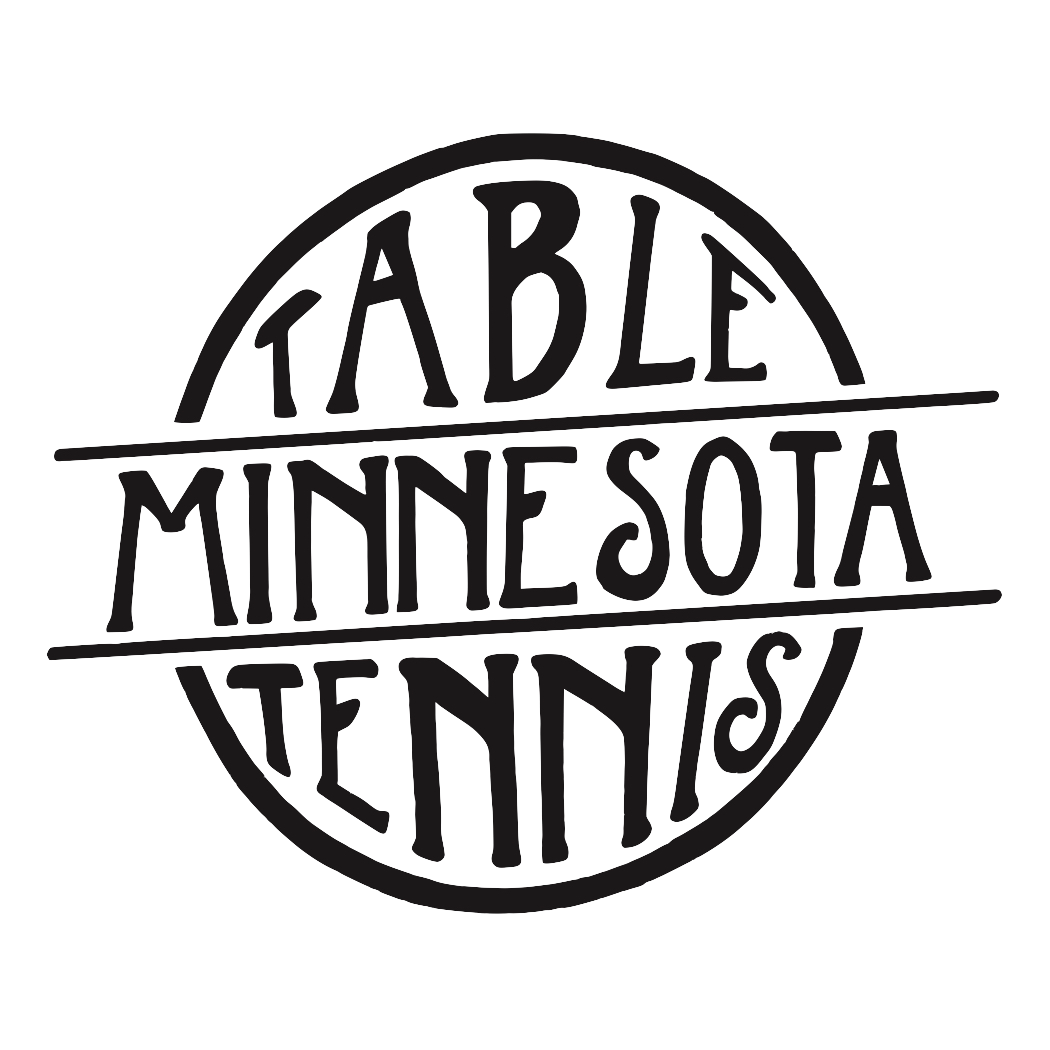 Where: 		Table Tennis Minnesota; 1185 Concord St. N, South St. PaulLevels:	 	All LevelsLength:		OngoingTime:			Tuesdays 3:30pm-5:30pmDates: 		Begins February 13thFocus:	            Proper technique, foundation, footwork, strategy, game play, and having fun!Coaches:	  	Joe Podvin: 2017 Minnesota State Singles and Doubles State Champion.  USATT Club Coach and SafeSport Certified. Additional coaches added to training as needed.Ages/Level: 	  	Ages 7-18Fee: 		 	Daily member rate: $5; daily non-member rate: $10Contact:	  	Joe Podvin, 651-353-2818, joepodvintt@gmail.com